Antrag aufVEREINSFÖRDERUNG für das Jahr 2020(bis spätestens 31. Mai 2021 einzureichen)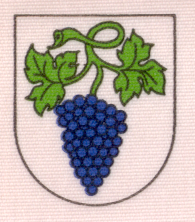   Hinweise ( von der Gemeindeverwaltung auszufüllen)Blau = Verweis auf die entsprechende VorschriftRot  = erforderliche Unterlagen/Angaben1. Vorsitzende/r Vor- und ZunameAnschrift:PLZ Wohnort:Kassierer/in Vor- und ZunameAnschrift:PLZ Wohnort:Gründungsjahr:Mitgliederstrukturaktueller Mitgliederstand insgesamt: Abschnitt 1.3, 1.6.2b *Anzahl erwachsene Mitglieder:aktuelle Meldung Mitgliederstand an den Dachverband: Abschnitt 1.1a, 1.7 * Anzahl jugendliche Mitglieder, wh. in Weingartendavon in mehreren Sparten : Abschnitt 2.B. *Anzahl der jugendlichen Mitglieder, die mindestens 1 x monatlich 
an der Jugendarbeit teilgenommen haben(Jugendarbeit Abschnitt 1.8) *Art der Jugendarbeit: (z.B. Training, Chorprobe)Zertifikat Jugendschutz (Abschnitt 2.B.) *janeinAnlagen:1. Antrag auf Bewilligung der Vereinsförderung 
    mit erforderlichen Vereinsdaten (vollständig ausgefüllt)unbedingt vorzulegen!unbedingt vorzulegen!2. Protokoll der letzten Jahreshauptversammlung (nur auf Anforderung)(nur auf Anforderung)3. aktueller schriftlicher Kassenbericht(nur auf Anforderung)(nur auf Anforderung)4. die einem überörtlichen Verband vorzulegende Jahresstatistikunbedingt vorzulegen!unbedingt vorzulegen!5. Jugendliste (alphabetisch, Vor- und Zuname, Anschrift, Geb.datum)unbedingt vorzulegen!unbedingt vorzulegen!Angaben VereinAngabenGemeindeverwaltungAngabenGemeindeverwaltungAngabenGemeindeverwaltungAntrag auf: (Zutreffendes bitte ankreuzen)geprüftbewilligt BetragHinweise(  ( s. unten)Abschnitt 2.A. *1. Grundförderung (nach Mitgliederzahl)2. ZuschlagBeteiligung des Vereines am Gemeinschaftsleben  
(wenn zutreffend Datumsangabe)2a) Aktive Mitgestaltung beim  Rahmenprogramm 
Wein- und Straßenfest/Veranstaltungstag  b) Aktive Mitgestaltung    Ferienspaß/Veranstaltungstag:  c) Aktive Mitgestaltung Partnerschaftstreffen:  d) Aktive Mitgestaltung Seniorennachmittag:  e)Aktive Mitgestaltung Volkstrauertag:3. Individuelle Förderung:Abschnitt 2.B. *4. Förderung der Jugendarbeit   (Jugendliste beigefügt)5. Spartenförderung (in beigefügter Jugendliste vermerkt)Bewilligungsbetrag insgesamtBewilligungsbetrag insgesamtBewilligungsbetrag insgesamtOrt und Datum                                                                                   Ort und Datumgez. Unterschrift 1.Vorsitzender                                                                Eric BänzigerDie Richtigkeit der Angaben wird hiermit bestätigt.                                          Bürgermeister  Ort und Datum                                                                                   Ort und Datumgez. Unterschrift 1.Vorsitzender                                                                Eric BänzigerDie Richtigkeit der Angaben wird hiermit bestätigt.                                          Bürgermeister  Ort und Datum                                                                                   Ort und Datumgez. Unterschrift 1.Vorsitzender                                                                Eric BänzigerDie Richtigkeit der Angaben wird hiermit bestätigt.                                          Bürgermeister  Ort und Datum                                                                                   Ort und Datumgez. Unterschrift 1.Vorsitzender                                                                Eric BänzigerDie Richtigkeit der Angaben wird hiermit bestätigt.                                          Bürgermeister  Ort und Datum                                                                                   Ort und Datumgez. Unterschrift 1.Vorsitzender                                                                Eric BänzigerDie Richtigkeit der Angaben wird hiermit bestätigt.                                          Bürgermeister  